The Southern African Institute of Forestry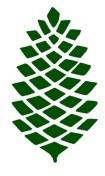 Handbook order formThe Southern African Institute of Forestry publishes three industry specific handbooks. I would like to order: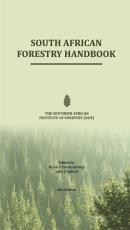 South African Forestry HandbookPrice: SAIF members: R400 Non members: R500Fire Manager's Handbook on Veld and Forest Fires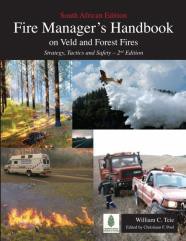 Price: SAIF members: R300Non members: R400There’s Honey in the Forest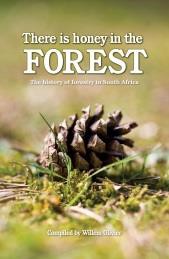 Price: SAIF members: R100Non members: R150International orders must contact the Secretariat for a quote due to currency and postage fluctuations.A bulk discount of 10% applies on orders of 10 or more copies. Price includes VAT.An extra R50 per book will be charged if we need to courier the book to you.I am  a member	 non-member of the SAIF.Bank details: Nedbank Branch code: 169745 Account: 1697009913 Account name:  SAIFEmail proof of payment to: saif@mweb.co.za.NameCompanyPostal addressContact numberEmail address